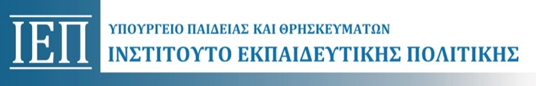 ΕΡΓΑΣΤΗΡΙΑ ΔΕΞΙΟΤΗΤΩΝΥΠΟΔΕΙΓΜΑ ΣΧΕΔΙΟΥ ΔΡΑΣΗΣ ΤΗΣ ΣΧΟΛΙΚΗΣ ΜΟΝΑΔΑΣΠροσοχή: Με την ολοκλήρωση της πρώτης θεματικής  πραγματοποιείται αλληλοενημέρωση και αναστοχασμός για την αποτίμηση της υλοποίησης του πρώτου κύκλου Εργαστηρίου Δεξιοτήτων και οι απαραίτητες αναπροσαρμογές για την υλοποίηση των εργαστηρίων των επόμενων κύκλων.Το σύνολο των Εργαστηρίων Δεξιοτήτων των τμημάτων ανά τάξη περιλαμβάνονται στο συνολικό Σχέδιο Δράσης της σχολικής μονάδας, την εποπτεία του οποίου έχει ο διευθυντής/ντρια, προϊστάμενος/η της σχολικής μονάδας.- Συζήτηση στο σύλλογο διδασκόντων της προϋπάρχουσας εμπειρίας του σχολείου και ανάδυση του προφίλ του σχολείου και του αναγκών του. Καταγραφή των δυνατών, αδύνατων σημείων, των αναγκών και της προτεραιοποίησής τους.Κατά τη λήξη του σχολικού έτους παρουσιάζεται το συνολικό Σχέδιο Δράσης της Σχολικής Μονάδας με το υλικό και τα προϊόντα της εργαστηριακής δουλειάς και αναδεικνύονται οι ικανότητες στις οποίες ενεπλάκησαν οι μαθητές και οι μαθήτριες. Στο πλαίσιο αυτό, δύνανται να διοργανωθούν εκδηλώσεις, παρουσιάσεις για τις καλλιτεχνικές δημιουργίες και τις εφαρμογές, συζητήσεις των μαθητών/μαθητριών, των εκπαιδευτικών και των γονέων, κ.ά. Επίσης, μπορεί να προσκληθούν φορείς που έχουν διαθέσει υλικό στο πλαίσιο της Σχεδίου Δράσης, καθώς και τα μέλη της ευρύτερης κοινότητας του σχολείου (τοπική κοινωνία, σύλλογοι, εκπαιδευτικοί όμιλοι, κ.ά.) για τη διάχυση των αποτελεσμάτων και την ευαισθητοποίηση της τοπικής κοινωνίας και την ενεργό σύνδεση του σχολείου με την ευρύτερη κοινότητα. Για τη βέλτιστη δημοσιοποίηση των Εργαστηρίων Δεξιοτήτων δύνανται να πραγματοποιούνται από μία ως τρεις δράσεις ενημέρωσης, διάχυσης, συμπεριλαμβανομένης της τελικής σχολικής εκδήλωσηςΠροσοχή: Κάθε φορά, πριν από την έναρξη υλοποίησης  του επόμενου θεματικού άξονα-πεδίου αναδιαμορφώνεται το Σχέδιο Δράσης ως προς την επιλογή σχεδίων τάξης του νέου άξονα καταγράφονται οι τίτλοι των νέων σχεδίων τάξης/τμήματος ή άλλες αλλαγές και αποστέλλεται, εκ νέου,  στην Π.Ε. Ξάνθης.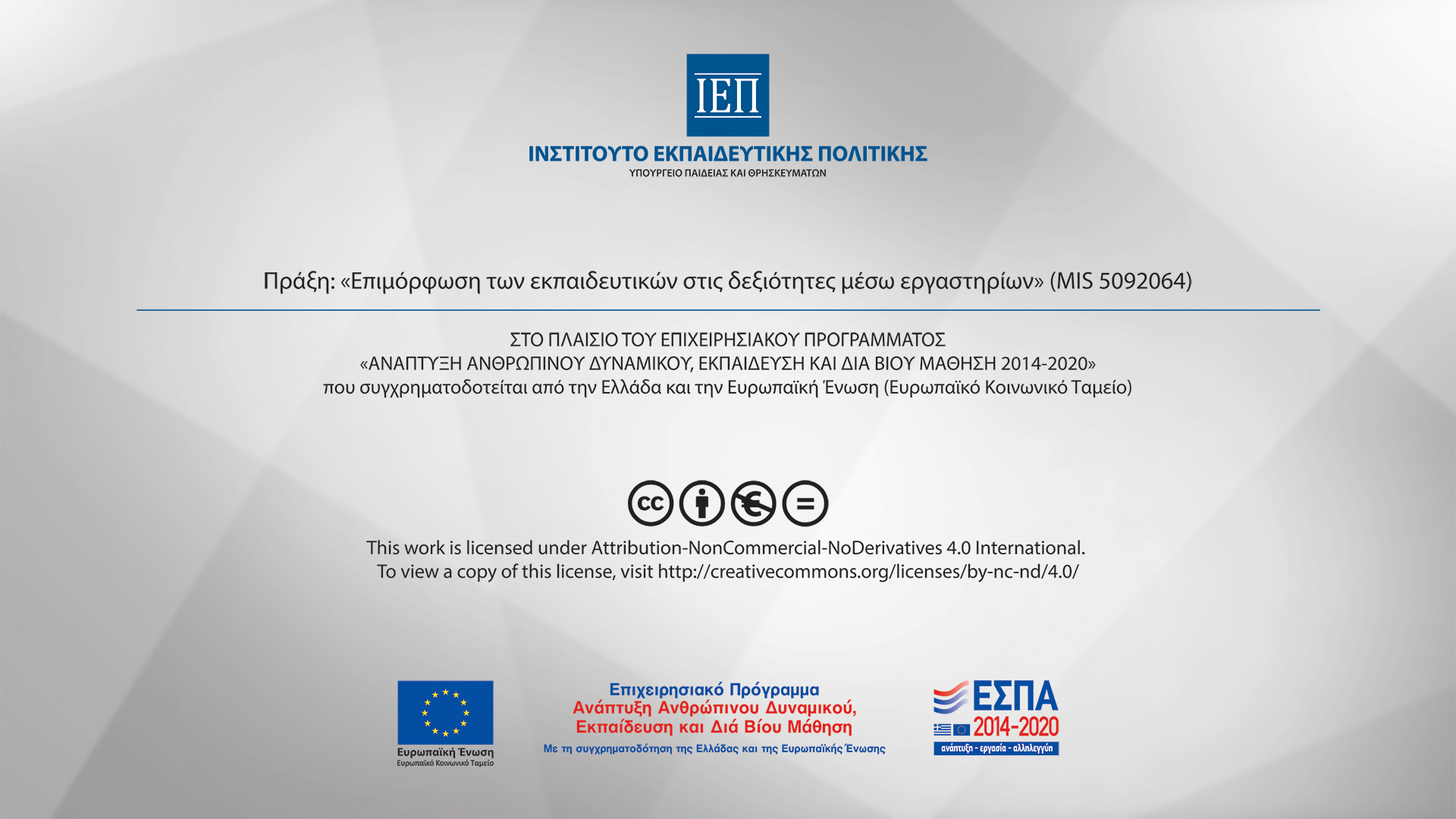 Επιμορφωτικό – υποστηρικτικό υλικόΠράξη: «Επιμόρφωση των εκπαιδευτικών στις δεξιότητες μέσω εργαστηρίων» (MIS 5092064)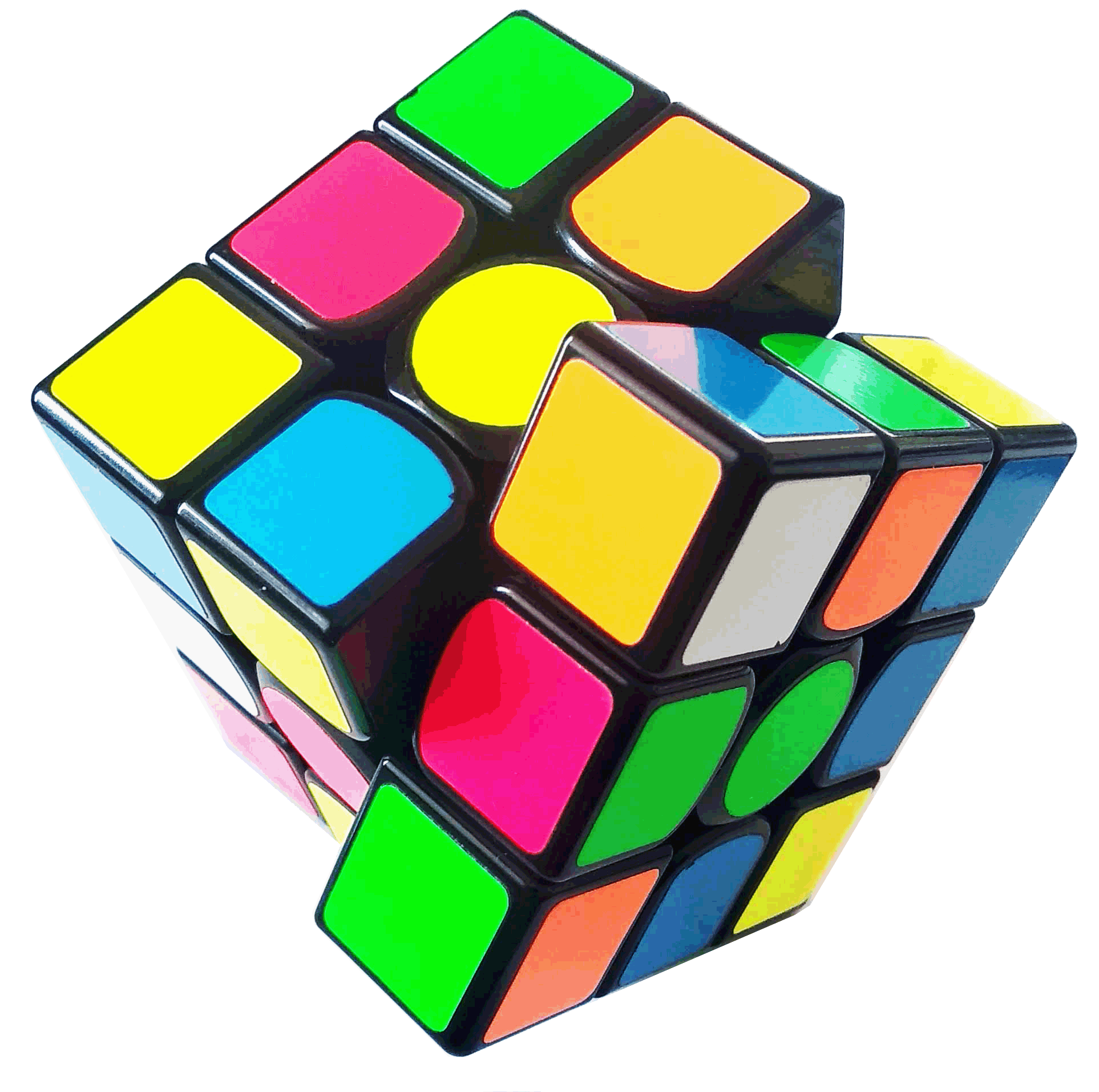 ΣΤΟ ΠΛΑΙΣΙΟ ΤΟΥ ΕΠΙΧΕΙΡΗΣΙΑΚΟΥ ΠΡΟΓΡΑΜΜΑΤΟΣ «ΑΝΑΠΤΥΞΗ ΑΝΘΡΩΠΙΝΟΥ ΔΥΝΑΜΙΚΟΥ ΕΚΠΑΙΔΕΥΣΗ ΚΑΙ ΔΙΑ ΒΙΟΥ ΜΑΘΗΣΗ 2014-2020» που συγχρηματοδοτείται από την Ελλάδα και την Ευρωπαϊκή Ένωση (Ευρωπαϊκό Κοινωνικό Ταμείο)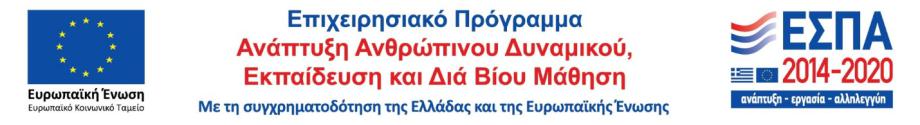 ΕΡΓΑΣΤΗΡΙΑ ΔΕΞΙΟΤΗΤΩΝΣΧΕΔΙΟ ΔΡΑΣΗΣ της Σχολικής Μονάδας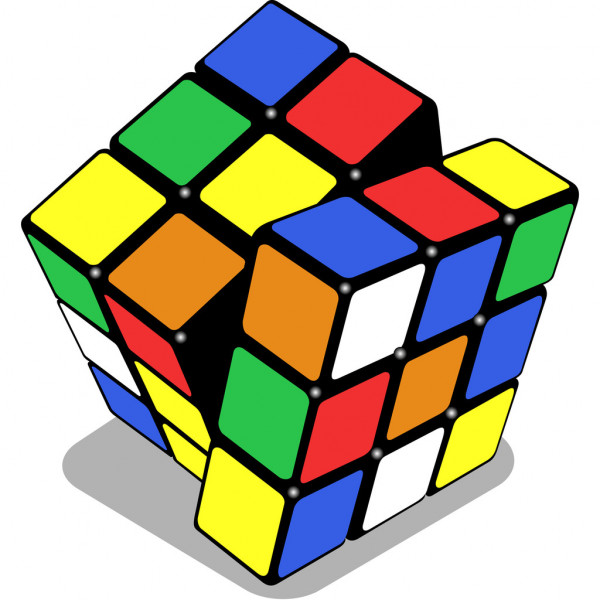 ΕΡΓΑΣΤΗΡΙΑ ΔΕΞΙΟΤΗΤΩΝ 21+:  http://iep.edu.gr/el/psifiako-apothetirio/skill-labsΟΠΣ Επιμόρφωσης - Ι.Ε.Π.: Όλες οι δράσεις (iep.edu.gr): https://elearning.iep.edu.gr/study/course/index.php?categoryid=62 ΕΡΓΑΣΤΗΡΙΑ ΔΕΞΙΟΤΗΤΩΝΣΧΕΔΙΟ ΔΡΑΣΗΣ ΣΧΟΛΙΚΗΣ ΜΟΝΑΔΑΣ- 2/Θ ΜΕΙΟΝΟΤΙΚΟ ΔΗΜΟΤΙΚΟ ΣΧΟΛΕΙΟ ΚΟΤΥΛΗΣΣΧΟΛΙΚΟ ΕΤΟΣ 2022-2023Σχολική μονάδα2/θ Μειονοτικό Δημοτικό Σχολείο ΚοτύληςΑριθμός τμημάτων 2Αριθμός μαθητών/μαθητριών σχολικής μονάδας19Αριθμός εκπαιδευτικών σχολικής μονάδας2Αριθμός εκπαιδευτικών που συμμετέχουν στα Εργαστήρια δεξιοτήτων2Ζω καλύτερα – Ευ ΖηνΦροντίζω το ΠεριβάλλονΕνδιαφέρομαι και Ενεργώ  -  Κοινωνική Συναίσθηση και ΕυθύνηΔημιουργώ και Καινοτομώ  –  Δημιουργική Σκέψη και Πρωτοβουλία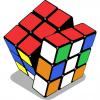 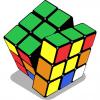 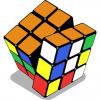 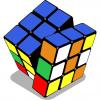 1. ΥΓΕΙΑ: Διατροφή - Αυτομέριμνα, Οδική Ασφάλεια1. Οικολογία - Παγκόσμια και τοπική Φυσική κληρονομιά3.Συμπερίληψη:Αλληλοσεβασμός, διαφορετικότητα2. Αγωγή σταδιοδρομίας –Γνωριμία με τα επαγγέλματαΑ΄-Β΄-Γ΄-Δ΄-Ε΄-ΣΤ΄Τίτλος Σχεδίου : Τα δοντάκια μου βουρτσίζω και χαμόγελα χαρίζω.Α΄-Β΄-Γ΄-Δ΄-Ε΄-ΣΤ΄Τίτλος Σχεδίου : Το νερό με μέτρο..Α΄-Β΄-Γ΄-Δ΄-Ε΄-ΣΤ΄Τίτλος Σχεδίου : Αλληλοσεβασμός , μια λέξη κλειδί για καλύτερη ζωή.Α΄-Β΄-Γ΄-Δ΄-Ε΄-ΣΤ΄Τίτλος Σχεδίου : Επαγγέλματα για όλους.Βασικός προσανατολισμός του ετήσιου Σχεδίου Δράσης (Πλεονεκτήματα-μειονεκτήματα)Το όραμά μαςΌραμα του σχολείου μας να αποκτήσουν οι μαθητές μας τις απαραίτητες δεξιότητες που θα τους βοηθήσουν σε ένα καλύτερο μέλλον. Να αναδείξουμε την απόλαυση της μάθησης με την ενεργή συμμετοχή των μαθητών, την καλλιέργεια κριτικής και δημιουργικής σκέψης. Όραμά μας να βοηθήσουμε τους μαθητές να ανακαλύψουν τα ενδιαφέροντα, τα ταλέντα και τις κλίσεις τους, μέσα σε ένα περιβάλλον αποδοχής και αγάπης. Ένα σχολείο που τους χωράει όλους, χωρίς αποκλεισμούς και χωρίς       προϋποθέσεις, με αποδοχή της διαφορετικότητας. Ένα σχολείο ανοιχτό  στην κοινωνία, με την εκπαίδευση των μαθητών μέσα από καινοτόμα  προγράμματα και φέρνοντάς τους σε επαφή με άτυπα περιβάλλοντα μάθησης. Σύνδεση με φορείς της τοπικής κοινωνίας, καλλιεργώντας δεξιότητες του 21ου αιώνα, όπως η δημιουργική σκέψη, η κριτική σκέψη. Βασικό εργαλείο η συνεργασία και η επίλυση προβλημάτων, έτσι ώστε να προετοιμάσουμε τους μαθητές μας να γίνουν οι αυριανοί ενεργοί πολίτες.Ένα σχολείο μέσα από το οποίο οι μαθητές θα αποκτήσουν αξίες, στάσεις και δεξιότητες ώστε να γίνουν πολίτες κριτικά σκεπτόμενοι, υπεύθυνοι πολίτες που σέβονται το περιβάλλον και τη διαφορετικότητα, πολίτες που αναλαμβάνουν πρωτοβουλίες που καινοτομούν, που ανταπεξέρχονται στις αλλαγές και τις δυσκολίες της ζωής.Στόχοι της σχολικής μονάδας σε σχέση με τις τοπικές και ενδοσχολικές ανάγκεςΟι στόχοι της σχολικής μονάδας σε σχέση με τις τοπικές και ενδοσχολικές ανάγκες εστιάζονται:Στην καλλιέργεια της κριτικής σκέψης.Στην ενεργό συμμετοχή σε καινοτόμα προγράμματα.Στην αποδοχή της διαφορετικότητας.Στην εξάλειψη περιπτώσεων σχολικού εκφοβισμού.Στη μείωση της σχολικής διαρροής.Στη βελτίωση του σχολικού κλίματοςΣτις ενδοσχολικές και εξωσχολικές επιμορφώσεις.Στις αξίες του εθελοντισμού.Στο σεβασμό της διαφορετικότητας.Στη δημοκρατική λήψη αποφάσεων στο σύλλογο διδασκόντων.Στην ανάληψη πρωτοβουλιών των μαθητών που αφορούν την ποιοτική αναβάθμιση της σχολικής ζωής.Στην ανάληψη δράσεων κοινωνικού περιεχομένου και αλληλεγγύης εντός και εκτός σχολικής κοινότητας.Στη διαχείριση των πόρων.Στη φιλική προς το περιβάλλον συμπεριφορά.Στοπ στην άσκοπη χρήση χαρτιού και τον περιορισμό των φωτοτυπιών.Στη μείωση της άσκοπης κατανάλωσης ενέργειας και νερού.Ο ΠΡΟΓΡΑΜΜΑΤΙΣΜΟΣ ΤΩΝ ΕΡΓΑΣΤΗΡΙΩΝ  ΑΝΑ ΘΕΜΑΤΙΚΗ ΕΝΟΤΗΤΑΟ ΠΡΟΓΡΑΜΜΑΤΙΣΜΟΣ ΤΩΝ ΕΡΓΑΣΤΗΡΙΩΝ  ΑΝΑ ΘΕΜΑΤΙΚΗ ΕΝΟΤΗΤΑΤο σχολείο μας αποτελείται από δύο τμήματα :Α΄  τμήμα : τάξεις Α΄-Γ΄-Δ΄Β΄  τμήμα : τάξεις Β΄-Ε΄-ΣΤ΄Το σχολείο μας θα εκπονήσει ένα σχέδιο δράσης για κάθε μία θεματική ενότητα και από τα δύο τμήματα. Τα εργαστήρια θα είναι προσαρμοσμένα στις ηλικιακές ανάγκες των μαθητών μας και στο ιδιαίτερο γλωσσικό περιβάλλον.ως προς τη  Θεματική ΕνότηταΖω καλύτερα- Ευ ζηνΑ΄-Β΄-Γ΄-Δ΄-Ε΄-ΣΤ΄ τάξειςΤίτλος Σχεδίου : Τα δοντάκια μου βουρτσίζω και χαμόγελα χαρίζω.Περίοδος υλοποίησης:  Οκτώβριος-Νοέμβριος ως προς τη Θεματική Ενότητα Φροντίζω το ΠεριβάλλονΑ΄-Β΄-Γ΄-Δ΄-Ε΄-ΣΤ΄ τάξειςΤίτλος Σχεδίου : Το νερό με μέτρο... Ο άξονας αυτός έχει περίοδο υλοποίησης από Δεκέμβριο-Ιανουάριο  ως προς τη Θεματική ΕνότηταΕνδιαφέρομαι και Ενεργώ- Κοινωνική Συναίσθηση και ΕυθύνηΑ΄-Β΄-Γ΄-Δ΄-Ε΄-ΣΤ΄ τάξειςΤίτλος Σχεδίου :  Αλληλοσεβασμός , μια λέξη κλειδί για καλύτερη ζωή.Περίοδος υλοποίησης:  Φεβρουάριο-Μάρτιο ως προς τη Θεματική Ενότητα Δημιουργώ και Καινοτομώ- Δημιουργική Σκέψη και ΠρωτοβουλίαΑ΄-Β΄-Γ΄-Δ΄-Ε΄-ΣΤ΄ τάξειςΤίτλος Σχεδίου : Επαγγέλματα για όλους.Περίοδος υλοποίησης:  Απρίλιος-Μάιος  Αναμενόμενο όφελος ως προς το σχολικό κλίμαΟι στόχοι της σχολικής μονάδας σχετικά με το πρόγραμμα είναι:Η ανάπτυξη της επικοινωνίας μεταξύ των μαθητώνΗ καλλιέργεια της κριτικής σκέψης.Η επίλυση των προβλημάτων με ειρηνικό τρόπο.Η αλληλεγγύη και ο εθελοντισμός.Η καλλιέργεια ενός σχολικού κλίματος με κύρια χαρακτηριστικά τη συνεργασία, την αλληλεγγύη και την αποδοχή της προσωπικότητας του άλλου.Ειδικότερα οφέληΚαλλιέργεια επικοινωνιακού λόγου.Καλλιέργεια συνεργασίας.Ανάπτυξη πνεύματος συνεργασίας και ομαδικότητας λόγω της σύμπραξης με όμορο σχολείο.Αναμενόμενο αντίκτυπο για την ανάπτυξη της σχολικής κοινότηταςΑνάπτυξη διαφορετικών δεξιοτήτων και ιδιαίτερων ικανοτήτων. Η συνεργασία, η δημιουργικότητα, η κριτική σκέψη και η επικοινωνία θα αποτελέσουν σημαντικούς άξονες αναφοράς μεταξύ των μελών της σχολικής κοινότητας οδηγώντας σε ενδιαφέροντα εκπαιδευτικά αποτελέσματα-προϊόντα συλλογικής προσπάθειας.Αντίκτυπο στην τοπική κοινότηταΑπό τη διάχυση των αποτελεσμάτων των επιμέρους δράσεων ανά θεματικό κύκλο, θα υπάρξει συνολική ευαισθητοποίηση της τοπικής κοινότητας για ζητήματα που αφορούν τα σύγχρονα προβλήματα της τοπικής κοινωνίας , ελπίζοντας ότι η ενημέρωση θα λειτουργήσει ενισχυτικά στην ανάληψη ατομικής ευθύνης αλλά και πρωτοβουλιών για τη βελτίωση των θεμάτων που η σχολική μονάδα θα επεξεργαστεί στη διάρκεια της σχολικής χρονιάς.Προσαρμογές για τη συμμετοχή και την ένταξη όλων των μαθητώνΟι δραστηριότητες θα είναι προσαρμοσμένες στις ιδιαίτερες τοπικές συνθήκες και τις γλωσσικές δυσκολίες και ιδιαιτερότητες. Οι δραστηριότητες θα γίνονται και στις δύο διδασκόμενες γλώσσες . Θα αξιοποιηθεί ένα πλήθος στρατηγικών διδασκαλίας, που αξιοποιώντας εποπτικό και ψηφιακό υλικό, βιωματικές δράσεις, θα επιδιώξει να συμπεριλάβει όλους τους μαθητές , λαμβάνοντας υπόψιν  τον ρυθμό και τις ανάγκες μάθησης του καθενός.Φορείς και άλλες συνεργασίες που θα εμπλουτίσουν το σχέδιο δράσηςΣυνεργασία με οδοντίατρο για την υγιεινή των δοντιών.Με επαγγελματίες της ευρύτερης τοπικής κοινωνίας για τα επαγγέλματα.Συνεργασία με το Μειονοτικό Δημοτικό Σχολείο Μελιβοίων.Τελικά προϊόντα (ενδεικτικά) των εργαστηρίων που υλοποιήθηκανΣτο τέλος συμπληρώνεταιΤελικά προϊόντα ενδεικτικά του συνόλου των Σχεδίων Δράσης των τάξεων/τμημάτων που υλοποιήθηκαν.Εκπαιδευτικό υλικό και εργαλεία  που χρησιμοποιήθηκαν εκτός της Πλατφόρμας των Εργαστήρια Δεξιοτήτων του ΙΕΠ.Στο τέλος συμπληρώνεταιΑΝΑΣΤΟΧΑΣΜΟΣ - ΤΕΛΙΚΗ ΑΞΙΟΛΟΓΗΣΗ ΤΗΣ ΕΦΑΡΜΟΓΗΣΣΤΟ ΤΕΛΟΣ ΣΥΜΠΛΗΡΩΝΕΤΑΙ ΑΝΑΣΤΟΧΑΣΜΟΣ - ΤΕΛΙΚΗ ΑΞΙΟΛΟΓΗΣΗ ΤΗΣ ΕΦΑΡΜΟΓΗΣΣΤΟ ΤΕΛΟΣ ΣΥΜΠΛΗΡΩΝΕΤΑΙ ΑΝΑΣΤΟΧΑΣΜΟΣ - ΤΕΛΙΚΗ ΑΞΙΟΛΟΓΗΣΗ ΤΗΣ ΕΦΑΡΜΟΓΗΣΣΤΟ ΤΕΛΟΣ ΣΥΜΠΛΗΡΩΝΕΤΑΙ ΑΝΑΣΤΟΧΑΣΜΟΣ - ΤΕΛΙΚΗ ΑΞΙΟΛΟΓΗΣΗ ΤΗΣ ΕΦΑΡΜΟΓΗΣΣΤΟ ΤΕΛΟΣ ΣΥΜΠΛΗΡΩΝΕΤΑΙ ΑΝΑΣΤΟΧΑΣΜΟΣ - ΤΕΛΙΚΗ ΑΞΙΟΛΟΓΗΣΗ ΤΗΣ ΕΦΑΡΜΟΓΗΣΣΤΟ ΤΕΛΟΣ ΣΥΜΠΛΗΡΩΝΕΤΑΙ 1. Τελική αξιολόγηση της υλοποίησης των τεσσάρων Θεματικών ΕνοτήτωνΚείμενο 100 λέξεων (με βάση την αξιολόγηση και τον αναστοχασμό) στην μορφή λίστας για κάθε Θεματική ΕνότηταΉΣυνολική αξιολόγηση της υλοποίησης ανά Θεματικό Κύκλο και των οφελών συνολικά από την υλοποίηση των Εργαστήριων Δεξιοτήτων1. Τελική αξιολόγηση της υλοποίησης των τεσσάρων Θεματικών ΕνοτήτωνΚείμενο 100 λέξεων (με βάση την αξιολόγηση και τον αναστοχασμό) στην μορφή λίστας για κάθε Θεματική ΕνότηταΉΣυνολική αξιολόγηση της υλοποίησης ανά Θεματικό Κύκλο και των οφελών συνολικά από την υλοποίηση των Εργαστήριων Δεξιοτήτων1. Τελική αξιολόγηση της υλοποίησης των τεσσάρων Θεματικών ΕνοτήτωνΚείμενο 100 λέξεων (με βάση την αξιολόγηση και τον αναστοχασμό) στην μορφή λίστας για κάθε Θεματική ΕνότηταΉΣυνολική αξιολόγηση της υλοποίησης ανά Θεματικό Κύκλο και των οφελών συνολικά από την υλοποίηση των Εργαστήριων Δεξιοτήτων1. Τελική αξιολόγηση της υλοποίησης των τεσσάρων Θεματικών ΕνοτήτωνΚείμενο 100 λέξεων (με βάση την αξιολόγηση και τον αναστοχασμό) στην μορφή λίστας για κάθε Θεματική ΕνότηταΉΣυνολική αξιολόγηση της υλοποίησης ανά Θεματικό Κύκλο και των οφελών συνολικά από την υλοποίηση των Εργαστήριων Δεξιοτήτων1. Τελική αξιολόγηση της υλοποίησης των τεσσάρων Θεματικών ΕνοτήτωνΚείμενο 100 λέξεων (με βάση την αξιολόγηση και τον αναστοχασμό) στην μορφή λίστας για κάθε Θεματική ΕνότηταΉΣυνολική αξιολόγηση της υλοποίησης ανά Θεματικό Κύκλο και των οφελών συνολικά από την υλοποίηση των Εργαστήριων ΔεξιοτήτωνΖω καλύτερα- Ευ ζηνΦροντίζω το ΠεριβάλλονΕνδιαφέρομαι και Ενεργώ- Κοινωνική Συναίσθηση και ΕυθύνηΔημιουργώ και Καινοτομώ- Δημιουργική Σκέψη και Πρωτοβουλία1. ΥΓΕΙΑ: Διατροφή - Αυτομέριμνα, Οδική Ασφάλεια1. Οικολογία - Παγκόσμια και τοπική Φυσική κληρονομιά1. Ανθρώπινα δικαιώματα1. STEM/ Εκπαιδευτική Ρομποτική2. Ψυχική και Συναισθηματική Υγεία - Πρόληψη2. Κλιματική αλλαγή - Φυσικές Καταστροφές, Πολιτική προστασία2. Εθελοντισμός διαμεσολάβηση2. Επιχειρηματικότητα- Αγωγή Σταδιοδρομίας- Γνωριμία με επαγγέλματα3. Γνωρίζω το σώμα μου - Σεξουαλική Διαπαιδαγώγηση3. Παγκόσμια και τοπική Πολιτιστική κληρονομιά3. Συμπερίληψη: Αλληλοσεβασμός, διαφορετικότητα2. Οφέλη συνολικά από την υλοποίηση του Σχεδίου Δράσης(σε συνάφεια με την αρχική ανάλυση αναγκών)2. Οφέλη συνολικά από την υλοποίηση του Σχεδίου Δράσης(σε συνάφεια με την αρχική ανάλυση αναγκών)2. Οφέλη συνολικά από την υλοποίηση του Σχεδίου Δράσης(σε συνάφεια με την αρχική ανάλυση αναγκών)2. Οφέλη συνολικά από την υλοποίηση του Σχεδίου Δράσης(σε συνάφεια με την αρχική ανάλυση αναγκών)2. Οφέλη συνολικά από την υλοποίηση του Σχεδίου Δράσης(σε συνάφεια με την αρχική ανάλυση αναγκών)ως προς το σχολικό κλίμα γενικάως προς τη ανάπτυξη της σχολικής κοινότητας (μαθητές, εκπαιδευτικοί, γονείς)ως προς την τοπική κοινότητα 3. Δυσκολίες – Εμπόδια κατά την υλοποίηση της πιλοτικής εφαρμογής του προγράμματος3. Δυσκολίες – Εμπόδια κατά την υλοποίηση της πιλοτικής εφαρμογής του προγράμματος3. Δυσκολίες – Εμπόδια κατά την υλοποίηση της πιλοτικής εφαρμογής του προγράμματος3. Δυσκολίες – Εμπόδια κατά την υλοποίηση της πιλοτικής εφαρμογής του προγράμματος3. Δυσκολίες – Εμπόδια κατά την υλοποίηση της πιλοτικής εφαρμογής του προγράμματοςΔυσκολίες και εμπόδια, σύντομη περιγραφή (ξεπεράστηκαν / ήταν ανυπέρβλητα)Προτάσεις Προτάσεις Προτάσεις Προτάσεις Προτάσεις Στη μορφή λίστας (150 λέξεις)………………………………………………Στη μορφή λίστας (150 λέξεις)………………………………………………Στη μορφή λίστας (150 λέξεις)………………………………………………Στη μορφή λίστας (150 λέξεις)………………………………………………Στη μορφή λίστας (150 λέξεις)………………………………………………